Открытие въездного знака в  Сумский Посад        27 июня в селе состоялся двойной  праздник - празднование Дня села и открытие въездного знака. Знак в форме сторожевой  башенки, символизирует древнюю башню Сумского острога.  Право открыть знак удостоена Зайкова Людмила Алексеевна, почетный  житель  Сумского Посада  и ее правнук Анфалов Иван. В почетном карауле наши учащиеся: Берников Денис, Костин Вячеслав, Пискунов Кирилл, Петровы Егор и Алексей, Ломаш Егор.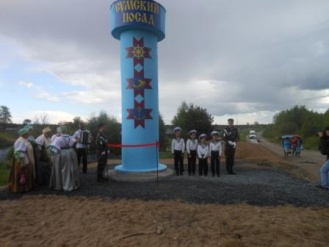 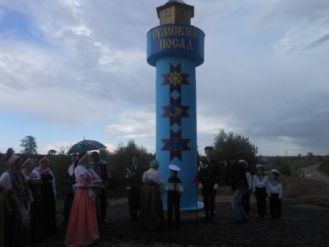 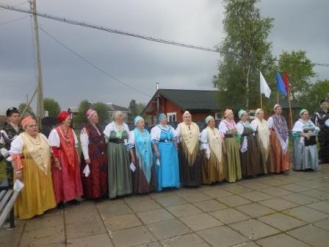 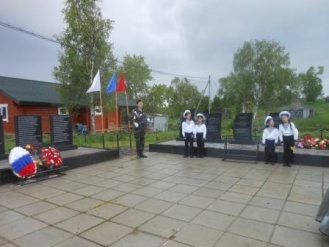 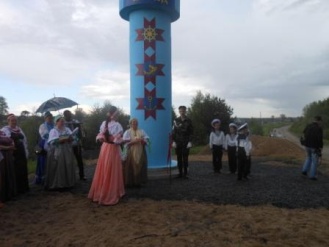 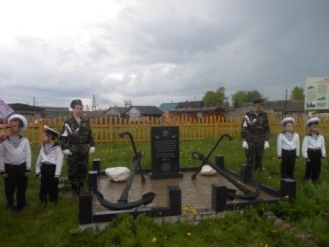 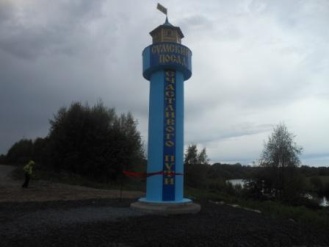 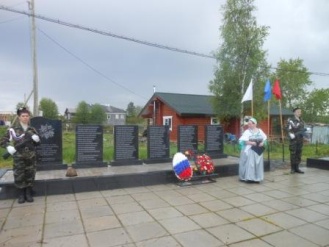 